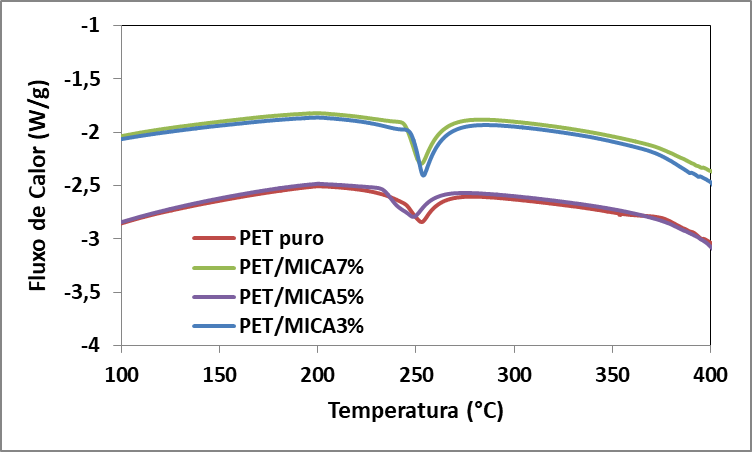 Figura 5 -  DSC para as amostras de PET puro e PET/Mica.